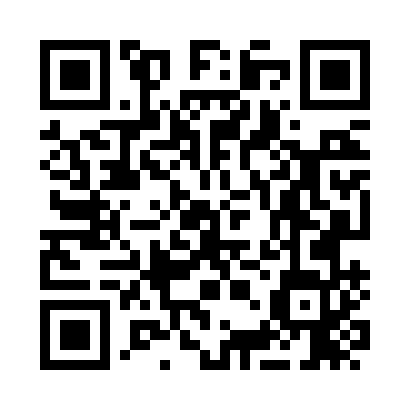 Prayer times for Alfatar, BulgariaWed 1 May 2024 - Fri 31 May 2024High Latitude Method: Angle Based RulePrayer Calculation Method: Muslim World LeagueAsar Calculation Method: HanafiPrayer times provided by https://www.salahtimes.comDateDayFajrSunriseDhuhrAsrMaghribIsha1Wed4:086:021:086:078:1410:012Thu4:066:011:086:088:1610:033Fri4:045:591:086:088:1710:054Sat4:025:581:086:098:1810:075Sun4:005:571:086:108:1910:086Mon3:585:551:076:108:2010:107Tue3:565:541:076:118:2110:128Wed3:545:531:076:128:2310:149Thu3:525:521:076:138:2410:1610Fri3:505:501:076:138:2510:1711Sat3:485:491:076:148:2610:1912Sun3:465:481:076:158:2710:2113Mon3:445:471:076:158:2810:2314Tue3:425:461:076:168:2910:2515Wed3:405:451:076:168:3010:2616Thu3:385:441:076:178:3210:2817Fri3:375:431:076:188:3310:3018Sat3:355:421:076:188:3410:3219Sun3:335:411:076:198:3510:3320Mon3:315:401:076:208:3610:3521Tue3:305:391:086:208:3710:3722Wed3:285:381:086:218:3810:3823Thu3:265:371:086:218:3910:4024Fri3:255:361:086:228:4010:4225Sat3:235:351:086:238:4110:4326Sun3:225:351:086:238:4210:4527Mon3:205:341:086:248:4310:4728Tue3:195:331:086:248:4310:4829Wed3:185:331:086:258:4410:5030Thu3:165:321:086:258:4510:5131Fri3:155:321:096:268:4610:52